TEAM USA WOMEN’S COACH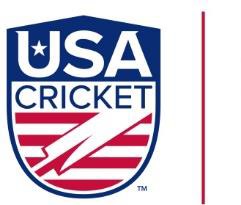 USA Cricket seeks a Head Coach for the women’s national cricket team. Interested candidates are invited to submit their applications by January 18, 2018 11:59 p.m. Pacific Standard Time to cricketcommittee@usacricket.org. Interviews for shortlisted candidates shall be completed by January 25, 2019 and final candidates may be invited to give coaching demonstrations at USA Cricket’s player selection trials in Florida, February 1-3, 2019. KEY RESPONSIBILITIES:Prepare and coach women national team and squads to achieve qualification for ICC global events as outlined in USA Cricket Strategic Framework.Devise, implement, monitor and evaluate detailed plans for the development of national squads and individual player plans within those squads.Ensure the national culture of excellence and continuous improvement is implemented within the squad.Establish performance programs that identify and develop young talent that will sustain the success of the national team.Serve as a member of the USA women’s selection panel charged with selecting national women’s squads and teams.Support the development of the USA high performance coaches.Assist with the management of the USA performance database and capture of relevant performance footage and information.Contribute as requested to sponsorship, media and promotional activities.QUALIFICATIONS / SKILLSMinimum of 3 years of experience coaching a national team or franchise team with a proven track record of success.A minimum Level 2 Coaching Qualification, Level 3 desirable, from a recognized organization.Outstanding work ethic, discipline, leadership, and people management skills. Has strong values of positivity, fairness, accountability, respect, and integrity. Excellent communication skills with the ability to relay strategic and tactical plans, and set expectations with players, effectively. Has the ability to motivate and unify the team to achieve shared goals. Track record of working successfully with players of diverse backgrounds, skill and experience levels. Possesses solid empathy and player analytical skills to bring the best out of players. Ability to coach and mentor in person and remotely, while simultaneously creating structures and systems that may not yet exist. The drive to make things better in the face of varying challenges.PREFERRED QUALIFICATIONSExperience coaching women’s cricket, particularly Associate-level and/or Full-Member teams.Proven success of developing amateur players into a high-performing unit. 
THE IDEAL CANDIDATE MUSTHave an infectious passion for cricket. Have an astute cricket brain and can proactively share strategic, tactical, and technical knowledge of the game with players. Be committed to the long-term development and success of the team. Be able to represent USA Cricket with passion and professionalism. CONDITIONSThe successful candidate will be provided a stipend commensurate to their qualifications and experience.Opportunity exists for this position to be based remotely given the significant amount of travel likely to be required.The final candidate will undergo a background check prior to being offered the position. These background checks are conducted by a professional third-party firm at no charge to the applicant. ABOUT USA CRICKETUSA Cricket is a non-profit corporation incorporated pursuant to the laws of the state of Colorado. Its mission is to govern, regulate, develop, and promote the sport of cricket (including hardball, softball, disability cricket, and all other types of cricket) at all levels in the U.S., and to enable U.S. cricketers to successfully compete in national and international competition.